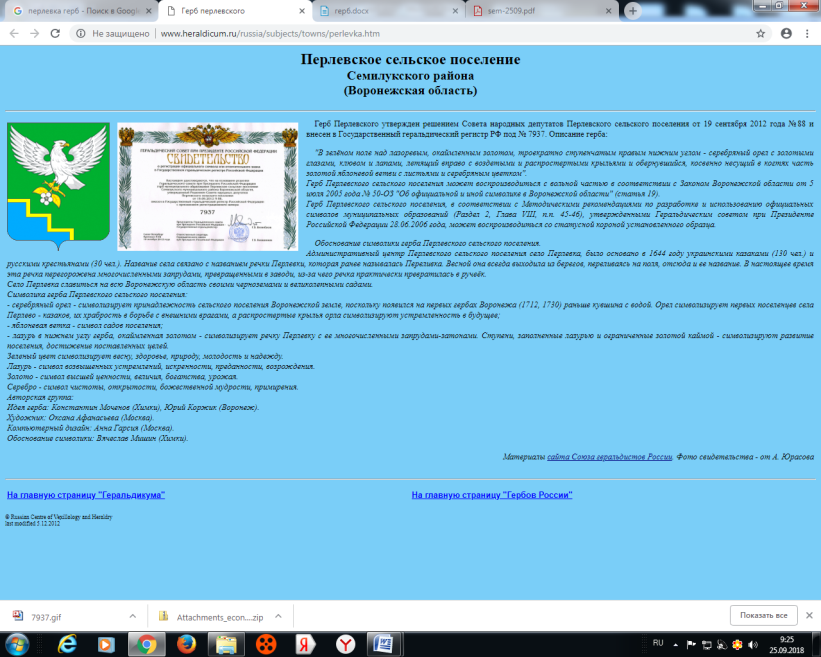 АДМИНИСТРАЦИЯПЕРЛЁВСКОГО СЕЛЬСКОГО ПОСЕЛЕНИЯСЕМИЛУКСКОГО МУНИЦИПАЛЬНОГО РАЙОНАВОРОНЕЖСКОЙ ОБЛАСТИ396921 Воронежская область, Семилукский район, с. Перлёвка, улица Центральная, 54 тел. (47372) 76-1-68ПОСТАНОВЛЕНИЕот 01.02.2024г.№11С. ПерлёвкаОб утверждении стоимости гарантированного перечня услуг по погребению на территории Перлёвского сельского поселения Семилукского муниципального района Воронежской областиВ соответствии с Федеральным законом Российской Федерации от 12.01.1996 № 8-ФЗ «О погребении и похоронном деле», Федеральным законом Российской Федерации от 06.10.2003 № 131 – ФЗ «Об общих принципах организации местного самоуправления в Российской Федерации», постановлением Правительства РФ от 23.01.2024 года № 46 «Об утверждении коэффициента индексации выплат, пособий и компенсаций в 2024 году», Уставом Перлёвского сельского поселения Семилукского муниципального района  Воронежской области, администрация Перлёвского сельского поселения Семилукского муниципального района  Воронежской области постановляет: Утвердить стоимость услуг, предоставляемых согласно гарантированному перечню услуг по погребению на территории Перлёвского сельского поселения Семилукского муниципального района Воронежской области согласно приложению.Стоимость услуг, представляемых согласно гарантированному перечню услуг по погребению, подлежит индексации один раз в год с 01 февраля текущего года исходя из индекса роста потребительских цен за предыдущий год. Коэффициент индексации определяется Правительством Российской Федерации.Настоящее постановление вступает в силу с 01 февраля 2024 года.Постановление администрации Перлёвского сельского поселения Семилукского муниципального района Воронежской области от 01.02.2023г. № 3 «Об утверждении стоимости услуг по погребению на территории Перлёвского сельского поселения Семилукского муниципального района Воронежской области» признать утратившим силу.Обнародовать настоящее постановление в соответствии с Уставом Перлёвского сельского поселения Семилукского муниципального района Воронежской области.Контроль за исполнением настоящего постановления оставляю за собой.Приложение к постановлению администрацииПерлёвского сельского  поселенияот 01.02.2024г. № 11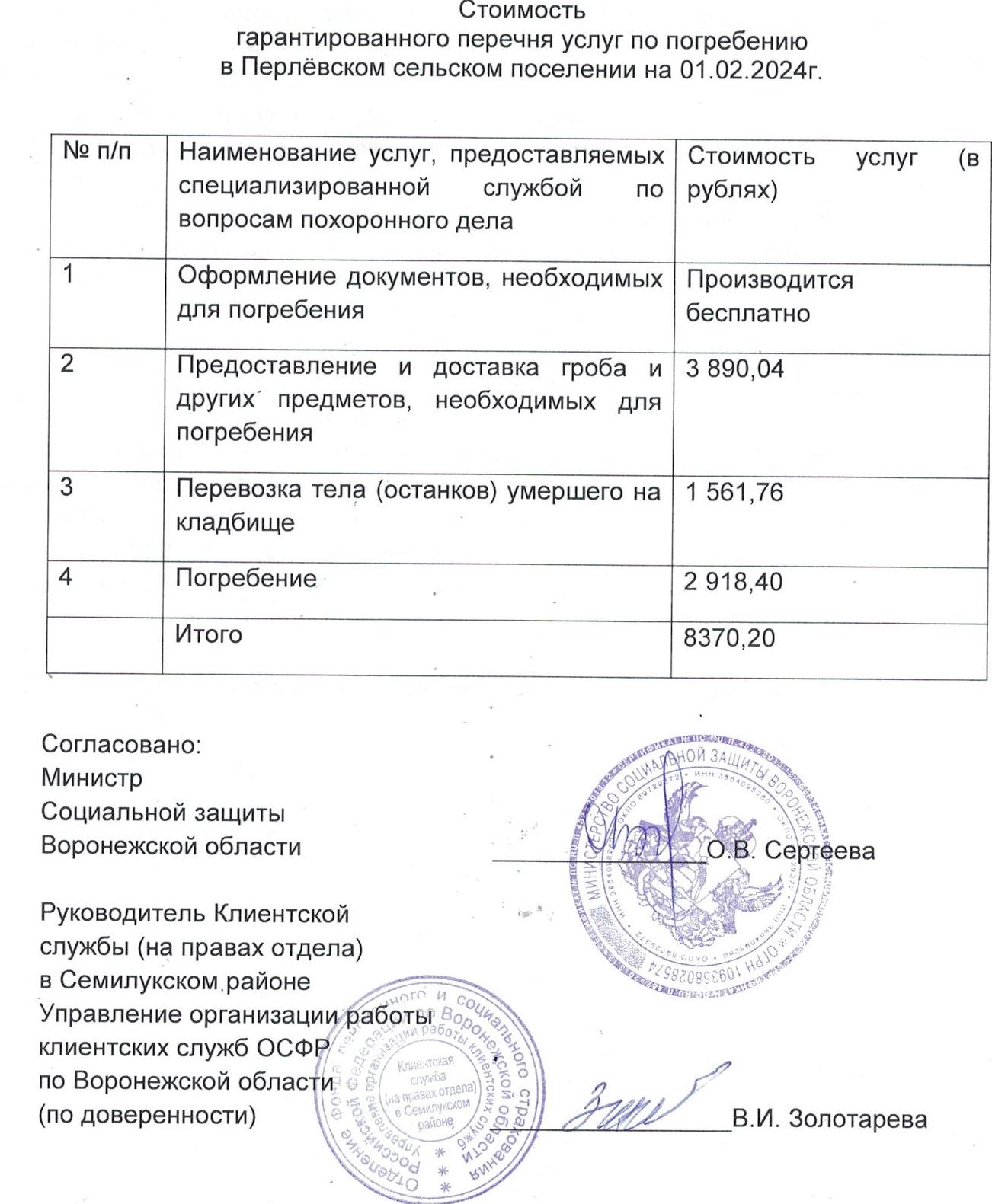 Глава администрации Перлёвского сельского поселенияД. А. Проскуряков